В Оргкомитет муниципального конкурса «Учитель года Кочкуровского муниципального района –2019»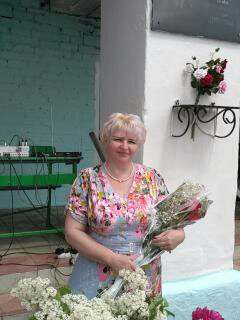                                               Информационная карта участника
                                           муниципального конкурса «Учитель года Кочкуровского муниципального района - 2019»                                                   Позднякова Наталья Ивановна                                                    ( МБОУ «Семилейская СОШ»)Правильность сведений, представленных в информационной карте, подтверждаю:                                             (Позднякова Наталья Ивановна)«25» февраля 2019 г.1. Общие сведения1. Общие сведенияМуниципальный район Республики МордовияКочкуровский муниципальный района Республики МордовияНаселенный пунктс. СемилейДата рождения (день, месяц, год)8 февраля 1971 г.Место рожденияс. Кочелаево Ковылкинский район РМАдрес личного сайта, блога и т.д., где можно познакомиться с участником и публикуемыми им материаламиhttps://proshkolu.ru/user/nataiwan/Адрес школьного сайта в Интернетеhttp://semkoch.schoolrm.ru2. Работа2. РаботаМесто работы (наименование образовательного учреждения в соответствии с уставом)МБОУ «Семилейская СОШ» Кочкуровского муниципального района РМЗанимаемая должностьУчитель русского языка и литературыПреподаваемые предметыРусский язык и литератураКлассное руководство в настоящее время, в каком классе6 классОбщий трудовой и педагогический стаж (полных лет на момент заполнения анкеты)25 летКвалификационная категорияI квалификационная категорияПочетные звания и награды (наименования и даты получения)Грамота министерства образования и науки Российской Федерации от 20.07.2017 г.Послужной список (места и сроки работы за последние 10 лет)2Преподавательская деятельность по совместительству (место работы и занимаемая должность)3. Образование3. ОбразованиеНазвание и год окончания учреждения профессионального образованияМордовский государственный педагогический институт имени М. Е. Евсевьева 1993 г.Специальность, квалификация по дипломуУчитель русского языка и литературыДополнительное профессиональное образование за последние три года (наименования образовательных программ, модулей, стажировок и т. п., места и сроки их получения)-Знание иностранных языков (укажите уровень владения)Немецкий язык (читаю и перевожу со словарем)Ученая степень-Название диссертационной работы (работ)-Основные публикации (в т. ч. брошюры, книги)4. Общественная деятельность4. Общественная деятельностьУчастие в общественных организациях (наименование, направление деятельности и дата вступления)Член партии «Единая Россия»Участие в деятельности управляющего (школьного) советаУчастие в разработке и реализации муниципальных, региональных, федеральных, международных программ и проектов (с указанием статуса участия)5. Семья5. СемьяСемейное положение (фамилия, имя, отчество и профессия супруга)Замужем, муж – Поздняков Владимир Борисович, охранник ЧППДети (имена и возраст)Позднякова Мария Владимировна (27 лет)6. Досуг6. ДосугХоббиЦветоводствоСпортивные увлеченияСценические таланты7. Контакты7. КонтактыРабочий адрес с индексомс. Семилей, ул. Нагорная, д. 30  АДомашний адрес с индексомс. Семилей, ул. Нагорная, д. 40Рабочий телефон с междугородним кодом8(83439)2-73-97Домашний телефон с междугородним кодомМобильный телефон89063793968Рабочая электронная почтаsemskola@mail.ruЛичная электронная почтаNataiwan1971@mail.ru8. Документы8. ДокументыПаспорт (серия, номер, кем и когда выдан)8915 394263 ТП УФМС России по РМ в Кочкуровском районе 09.02.2016 г.ИНН131300158289Свидетельство пенсионного государственного страхования021-611-919-059. Профессиональные ценности9. Профессиональные ценностиПедагогическое кредо участника«Быть учителем!» - мне сердце подсказало.Видно быть с детьми – судьба моя. Почему нравится работать в школе«Есть две профессии, в выборе которых ошибиться нельзя: врач и учитель. Первые лечат тело, а вторые – души людей. И ошибки в их работе обходятся слишком дорого.» Эта заповедь глубоко запала мне в душу. Профессиональные и личностные ценности, наиболее близкие участникуЛюбовь к детям, гуманизм, интеллигентность, готовность к постоянному саморазвитию, творческий подход к работе, высокая гражданская ответственность и социальная активность, физическое и психическое здоровье.В чем, по мнению участника, состоит основная миссия победителя конкурса «Учитель года Республики Мордовия -2018»Победитель конкурса «Учитель года» – это  профессионал своего дела, достойный, информированный, эрудированный, прогрессивный человек, который осознает благородство своего призвания и создает условия для всестороннего  развития личности.10. Приложения10. ПриложенияПодборка цветных фотографий:1.	Портрет 9x13 см;2.	Жанровая (с учебного занятия, внеклассного мероприятия, педагогического совещания и т. п.);3.	Дополнительные жанровые фотографии (не более 5)Представляется на компакт-диске в формате JPEG («*.jpg») с разрешением не менее 300 точек на дюйм без уменьшения исходного размераИнтересные сведения  об участнике,  не раскрытые предыдущими разделами (не более 500 слов)Не публиковавшиеся ранее авторские статьи и разработки участника, которые он хотел бы опубликовать в средствах массовой информацииПредставляется на компакт-диске в формате DOC («*.doc») в количестве не более пяти